　　　必要事項ご記入の上、ご返送ください。　　　会員規約に同意し、入会の申込を致します。　　　　　年　　　　月　　　　日請求書メール送信先　　□上記と同じ　（上記と異なる場合は以下にご記入ください。）申込書送付先　　　　　　　　　　株式会社新社会システム総合研究所　プレミアム会員事業部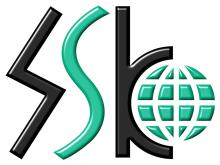 〒105-0003東京都港区西新橋2-6-2　ザイマックス西新橋ビル4ＦＴEL　03（5532）8850　　　　　FAX　03（5532）8851　　Mail　premium@ssk21.co.jp　　URL　ｈttp://www.ssk21.co.jpプレミアム会員入会申込書到着後、登録完了のお知らせをメールでお送り致しますエグゼクティブ会員　（￥55,000/月）税込エグゼクティブ会員　（￥55,000/月）税込フリカナ会社名　　　　　　　　　　　　　　　　　　　　　　　　　印部署役職フリカナ氏名　　　　　　　　　　　　　　　　　　　　　　　　　印郵便番号　〒住所電話番号メールアドレス会社名部署電話番号氏名メールアドレス住所※郵送が必要な場合のみ支払方法月払い　　　　　　□　年間一括払い　　毎月　　　日締　　　　翌・翌々　　月　　　　日払